________________________________________________________________                       РЕШЕНИЕ                                                                КАРАРОт «20 » ноября  2023  года				№ 29О проекте бюджета Байлянгарского сельскогопоселения на 2024 год и на плановый период 2025 и 2026 годов          Рассмотрев представленный главой Поселения  проект бюджета Байлянгарского сельского поселения Кукморского муниципального района на 2023 год и на плановый период 2024 и 2025 годов, в соответствии с п. 6 ст. 52 Федерального закона от 6 октября 2003 года № 131-ФЗ «Об общих принципах организации местного самоуправления в Российской Федерации», п. 2 ч. 3 ст. 19 Устава муниципального образования Байлянгарское сельское поселение Кукморского муниципального района Республики Татарстан,  Совет Байлянгарского сельского поселения решил:    1. Одобрить и вынести на публичные слушания проект решения Совета Байлянгарского сельского поселения «О бюджете Байлянгарского сельского поселения Кукморского муниципального района на 2024 год и на плановый период 2025 и 2026 годов». 2. Обнародовать путем размещения на специальных информационных стендах  и путем размещения на официальном сайте Кукморского муниципального района в информационно-телекоммуникационной сети Интернет по адресу http://kukmor.tatar.ru:проект решения Совета Байлянгарского сельского поселения «О бюджете Байлянгарского сельского поселения Кукморского муниципального района на 2024 год и на плановый период 2025 и 2026 годов» (приложение №1). порядок учета предложений граждан к проекту решения «О  бюджете Байлянгарского сельского поселения Кукморского муниципального района на 2024 год и на плановый период 2025 и 2026 годов» (приложение №2).3. Образовать рабочую группу по учету, обобщению и рассмотрению поступающих предложений по проекту решения  «О бюджете Байлянгарского сельского поселения Кукморского муниципального района на 2024 год и на плановый период 2025 и 2026 годов» в следующем составе:Шамсутдинов Г.М. – председатель комиссииШакиров Р.М..- член комиссииХисамиев А.М. - член комиссииКаримуллина Р.Р. – член комиссииДимиева Н.И. – член комиссии4. Провести публичные слушания по проекту решения  «О бюджете Байлянгарского сельского поселения Кукморского муниципального района на 2024 год и на плановый период 2025 и 2026 годов» в соответствии   с  решением Совета  Байлянгарского сельского поселения от 28.01.2020 года   № 4  «Об  утверждении Положения о порядке организации и проведения  публичных  слушаний (общественных  обсуждений) в муниципальном  образовании Байлянгарское сельское поселение  Кукморского муниципального района «06» декабря 2023 г. 17.00   часов в Байлянгарском  дом культуры.5. Рабочей группе изучить и обобщить предложения депутатов Совета Байлянгарского сельского поселения и граждан по проекту решения  «О бюджете Байлянгарского сельского поселения Кукморского муниципального района на 2024 год и на плановый период 2025 и 2026 годов».Глава Байлянгарского сельского поселения:  		/И.Ф.Каримуллин/________________________________________________________________ПРОЕКТР Е Ш Е Н И ЕСовета Байлянгарского  сельского поселенияКукморского муниципального районаОт «___» ноября  2023  года							№ __О бюджете Байлянгарского сельскогопоселения Кукморского муниципального района на 2024 год и на плановый период 2025 и 2026 годов          Рассмотрев представленный Главой Байлянгарского сельского поселения Кукморского муниципального района проект  бюджета Байлянгарского сельского поселения Кукморского муниципального района на 2024 год и на плановый период 2025 и  2026 годов,  Совет Байлянгарского сельского поселения  Кукморского муниципального района РЕШИЛ:	Статья 1            	 1. Утвердить основные характеристики бюджета сельского поселения на 2024 год:1) прогнозируемый общий объем доходов  бюджета сельского поселения в сумме 2 036 300 рублей;2) общий объем расходов бюджета сельского поселения в сумме  2 036 300 рублей.    3) дефицит (профицит) бюджета сельского поселения в сумме 0 рублей   2. Утвердить основные характеристики  бюджета сельского поселения на 2025 год и на 2026 год:1) прогнозируемый общий объем доходов  бюджета сельского поселения на 2025 год в сумме 2 091 000 рублей и на 2026 год в сумме 2 139 000 рублей;2) общий объем расходов бюджета Кукморского муниципального района  на 2025 год в сумме 2 091 000 рублей, в том числе условно утвержденные расходы 17 645 рублей и на 2026 год в сумме 2 139 000 рублей, в том числе условно утвержденные расходы 35 900 рублей;  3) дефицит (профицит) бюджета сельского поселения на 2025 год  в сумме 0 рублей, на 2026 год в сумме 0 рублей.    3.Установить источники финансирования дефицита бюджета сельского поселения:на 2024 год согласно приложению №1 к настоящему Решению;на 2025 год  и на 2026 год согласно приложению №2  к настоящему Решению.Статья 21.Установить по состоянию на 1 января 2025 года:верхний предел муниципального долга по долговым обязательствам сельского поселения в сумме ноль  рублей, в том числе по муниципальным гарантиям в сумме ноль рублей. 2.Установить по состоянию на 1 января 2026 года:верхний предел муниципального долга по долговым обязательствам сельского поселения в сумме ноль рублей, в том числе по муниципальным гарантиям в сумме  ноль рублей. 3.Установить по состоянию на 1 января 2027 года:верхний предел муниципального долга по долговым обязательствам сельского поселения в сумме ноль рублей, в том числе по муниципальным гарантиям в сумме  ноль рублей. Статья 3        Учесть в бюджете сельского поселения  прогнозируемые объемы доходов бюджета сельского поселения на 2024 год согласно приложению №3 к настоящему Решению и на плановый период 2025 и 2026 годов согласно приложений №4 и №5 к настоящему Решению.Статья 4Установить общий объем бюджетных ассигнований, направляемых на исполнение  публичных нормативных обязательств на 2024 год и на плановый период 2025 и 2026 годов в сумме ноль рублей.Статья 5Утвердить ведомственную структуру расходов бюджета сельского поселения:на 2024 год согласно приложению №6 к настоящему Решению;на 2025 год согласно приложению №7 к настоящему Решению;на 2026 год согласно приложению №8 к настоящему Решению.         Статья 6Учесть в бюджете Байлянгарского сельского поселения Кукморского муниципального района поступающие из бюджета Кукморского муниципального района межбюджетные трансферты на 2024 год в сумме 1342,3 тыс. рублей, на  2025 год в сумме 1385,2 тыс. рублей, на 2026 год в сумме 1421 тыс. рублей, в том числе:- дотации бюджетам сельских поселений на выравнивание бюджетной обеспеченности из бюджетов муниципальных районов на 2024 год в сумме 1342,3 тыс. рублей, на 2025 год в сумме 1385,2 тыс. рублей, на 2026 год в сумме 1421 тыс. рублей;- субвенции бюджетам сельских поселений на реализацию полномочий по осуществлению первичного воинского учета на территориях, где отсутствуют военные комиссариаты на 2024 год в сумме ___________ тыс. рублей, на 2025 год в сумме _________ тыс. рублей, на 2026 год в сумме _________ тыс. рублей. 	 Статья 7	 Исполнительный комитет  Байлянгарского  сельского поселения Кукморского муниципального района не вправе принимать в 2024 году и 2025-2026 годах решения, приводящие к увеличению численности муниципальных служащих, а также работников органов местного самоуправления и муниципальных казенных учреждений.	Статья 8Остатки средств бюджета Байлянгарского сельского поселения Кукморского муниципального района в объеме, не превышающем сумму остатка неиспользованных бюджетных ассигнований на оплату заключенных от имени сельского поселения муниципальных контрактов на поставку товаров,  выполнение работ, оказание услуг, подлежащих в соответствии с условиями этих муниципальных контрактов оплате в 2023 году, направляются в 2024 году на увеличение соответствующих бюджетных ассигнований на указанные цели в случае принятия Исполнительным комитетом сельского поселения соответствующего решения.Статья 9Территориальный отдел Департамента Казначейства Министерства финансов Республики Татарстан по Кукморскому муниципальному району осуществляет отдельные функции по исполнению бюджета Байлянгарского сельского поселения Кукморского муниципального района на основании соглашения и на безвозмездной основе.Статья 10Настоящее решение вступает  в действие с 1 января 2024 года.  Статья 11  Обнародовать настоящее решение путем вывешивания на информационных стендах поселения.Глава Байлянгарскогосельского поселения Кукморского муниципального района                                                     /Каримуллин И.Ф./                                                                               Приложение №2 к решению                                                                                               Совета   Байлянгарского сельского поселения                                                                                  от «20» ноября  2023 г. № 29Порядок учета предложений граждан к проекту решения «О бюджете Байлянгарского сельского поселения на 2024 год и на плановый период 2025 и 2026 годов» и участия граждан в его обсуждении	1. Предложения к проекту решения «О бюджете Байлянгарского сельского поселения на 2024 год и на плановый период 2025 и 2026 годов» вносятся в Совет Байлянгарского сельского поселения по адресу: Республика Татарстан, Кукморский район, с.Байлянгар, ул.Советская, д.6 или по факсу 34-7-39 в письменной форме.  Предложения  принимаются в рабочие дни с 8 до 17 часов в течение одного месяца со дня  обнародования  решения  на специальных информационных стендах: 	2. Заявки на участие в публичных  слушаниях с правом выступления подаются по адресу: Республика Татарстан, Кукморский район, с.Байлянгар, ул.Советская, д.6,  лично  или по почте (с пометкой на конверте «обсуждение проекта бюджета» или «публичные слушания»), а также по факсу 34-7-39.Заявки принимаются в рабочие  дни с 8 до 17 часов не позднее чем за 7 дней до даты проведения публичных слушаний.Глава Байлянгарского Сельского поселения				/И.Ф.Каримуллин/РЕСПУБЛИКА ТАТАРСТАН                СОВЕТ БАЙЛяНГАРСКОГО СЕЛЬСКОГО ПОСЕЛЕНИЯ КУКМОРСКОГО МУНИЦИПАЛЬНОГО РАЙОНА  ТАТАРСТАН РЕСПУБЛИКАСЫКУКМАРА МУНИЦИПАЛЬ РАЙОНЫБАЙЛАНГАР АВЫЛҖИРЛЕГЕ СОВЕТЫ РЕСПУБЛИКА ТАТАРСТАН                СОВЕТ БАЙЛяНГАРСКОГО СЕЛЬСКОГО ПОСЕЛЕНИЯ КУКМОРСКОГО МУНИЦИПАЛЬНОГО РАЙОНА  ТАТАРСТАН РЕСПУБЛИКАСЫКУКМАРА МУНИЦИПАЛЬ РАЙОНЫБАЙЛАНГАР АВЫЛҖИРЛЕГЕ СОВЕТЫ 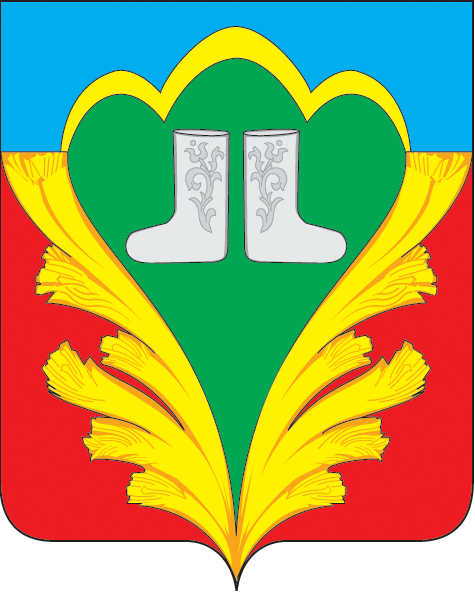 